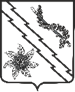 РЕШЕНИЕСОВЕТА ТВЕРСКОГО СЕЛЬСКОГО ПОСЕЛЕНИЯАПШЕРОНСКОГО РАЙОНАот _04.05.2023                                                                                        № 135станица ТверскаяО принятии устава Тверского сельского поселения Апшеронского районаВ целях приведения устава Тверского сельского поселения Апшеронского района в соответствие с действующим законодательством, в соответствии с пунктом 1 части 10 статьи 35, частью 3 статьи 44 Федерального закона от 6 октября 2003 года № 131-ФЗ «Об общих принципах организации местного самоуправления в Российской Федерации» Совет Тверского сельского поселения Апшеронского района р е ш и л:1. Принять устав Тверского сельского поселения Апшеронского района (прилагается).2. Решение Совета Тверского сельского поселения Апшеронского района от 20 мая 2022 года № 101 «О принятии устава Тверского сельского поселения Апшеронского района» признать утратившим силу со дня вступления в силу устава, принятого настоящим решением.3. Поручить исполняющему обязанности главы Тверского сельского поселения Апшеронского района зарегистрировать настоящий устав Тверского сельского поселения Апшеронского района в установленном порядке.4. Обнародовать зарегистрированный устав Тверского сельского поселения Апшеронского района в установленном порядке.5. Контроль за выполнением настоящего решения возложить на комиссию по бюджету, финансам, налогам, сборам, вопросам экономического развития, муниципальной собственности, законности, местного самоуправления, контроля за исполнением принимаемых решений, информационной политике, взаимоотношениям с общественными организациями и политическими партиями (Швайковская).6. Настоящее решение вступает в силу со дня его подписания, за исключением пункта 2 настоящего решения, который вступает в силу после его официального обнародования.Исполняющий обязанностиТверского сельского поселенияАпшеронского района                                                                 Е.В.Подгорный